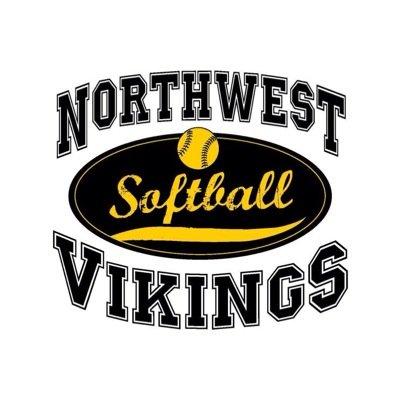 “ALL OF US, OR NONE OF US”All-Skills CampGrades 3,4,5 (2018-2019 school year)Grades 6,7,8 (2018-2019 school year)May 29th, 30th, 31stWhere: 	George ParkTime: 	8:00-9:30 am for grades 3,4,5          	10:00-11:30 am for grades 6,7,8	Fee: 	$40 per player (includes Camp T-shirt)What to Bring:  cleats, glove, bat (if you have one), sliding pad, and water bottleParticipants will learn softball skills covering infield, outfield, hitting and baserunning from Grand Island Northwest softball coaches and players.  G.I.N.W softball team has qualified for state 3 of the last 5 years.  The program has had multiple all-conference and all state players while many have gone on to play college softball.Any questions please contact Coach Jake Ritzdorf:  jritzdorf@ginorthwest.orgPlease detach and Return With Payment to:Northwest High School, ATTN: Jake Ritzdorf, 2710 N North Road, Grand Island, NE 68803by May 4th, 2018 (to receive shirt by camp date)-----------------------------------------------------------------------------------------Name_____________________________________________	E-Mail____________________________________Address	_____________________________________________________________________________________________Phone # _____________________   Emergency Phone # _____________________   Grade for 2018-2019 year: 	________         Size of T-shirt (circle one)   Youth Small	Youth Medium	Youth Large	Small	Medium	Large	X-Large	  XX-LargeWaiver of Liability and Medical Release:I understand that participating in softball involves risks of injury or other harm. All such risks are being assumed knowingly and voluntarily.  I will not hold the Northwest High School Softball Coaching staff members liable for any injury or other harm that results from my daughter’s participation in softball camp. My daughter is in good health and has no physical condition that would prevent her from participation in the camp. I hereby authorize the Northwest High School Softball Coaching staff to act for me according to their best judgment in any emergency requiring medical attention, if such treatment becomes necessary as a result of injuries that incurred while at camp. _________________________________________	_____________     Parent/Guardian Signature 		        Date